YouthBuild Johnstown ApplicationToday’s Date:  Name:                                             Date of Birth:  Month:         Day:      Year:      
				       (Must be age 17–24)							Address:                                                         City:                                                           State:          Zip Code             E-mail:       Telephone (with area code):       	           Cell (with area code):        Alternative Phone #1:                                     Alternative Phone #2:       How did you hear about YouthBuild Johnstown?  (Check all boxes that apply)Tell us why you’re ready to make a change in your life with YouthBuild (type in space below - 600 characters maximum)Do you have a high school diploma or GED?     Yes      NoAre you currently attending a high school or an alternative school?     Yes      No			Are you employed?     Yes      No	In addition to construction, are you interested in learning about Healthcare career pathways:   Yes	 Are you a U.S. Veteran?   Yes        Are you the spouse of a U.S. Veteran?   Yes    You will need to provide all required information and documentation when asked so we can determine your eligibility.YouthBuild is operated by Goodwill of the Southern Alleghenies and funded 80% by the U.S. Department of Labor through a $720,000 grant and
20% by nongovernmental in-kind support by community partners in the amount of $180,000.Auxiliary aids and services available upon request for individuals with disabilities.  Equal Opportunity Employer/Programs.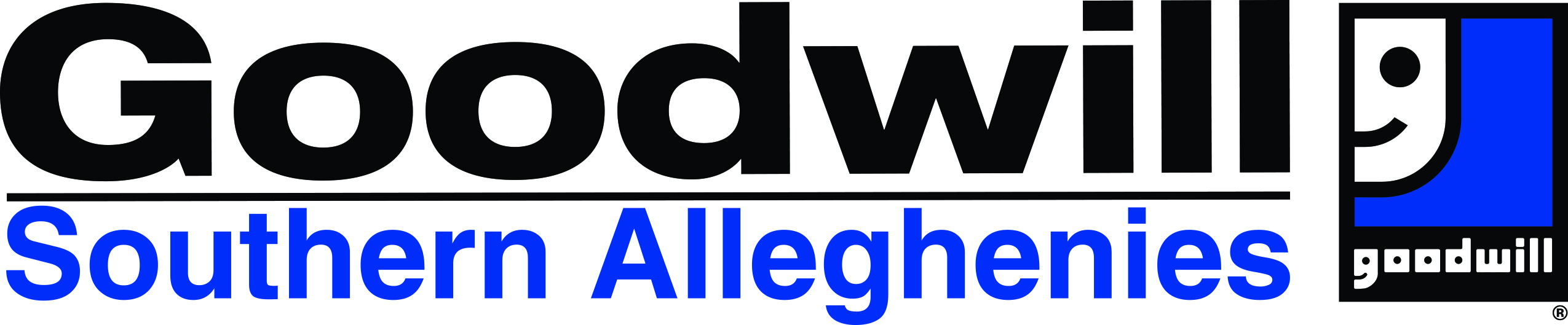 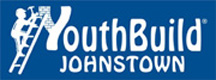 Flyer or BrochureNewspaperA YouthBuild Student/GraduateGoodwill’s WebsiteOffice of Vocational RehabilitationA Friend Johnstown Housing AuthorityPennsylvania Highlands Community CollegeFacebookCambria County Assistance OfficeGreater Johnstown Career & Technology CenterRadioJuvenile Court Cambria CountyCamTran Bus AdvertisementOtherE-mail this Applicationsjames@gogoodwill.orgQuestions?  (814) 536-3536, ext. 289Mail or Drop-Off this ApplicationGoodwill of the Southern Alleghenies			
540 Central Avenue
Johnstown, PA 15902-2290
Attn:  YouthBuild Johnstown, Stefanee James